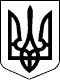 УКРАЇНАХМІЛЬНИЦЬКА РАЙОННА РАДАВІННИЦЬКОЇ ОБЛАСТІРОЗПОРЯДЖЕННЯвід 05.01.2021 р. № - 4рПро попередження керівників комунальних установ про наступне вивільнення Відповідно рішень 3 сесії 8 скликання Хмільницької районної ради             № 48 від 24 грудня 2020 року «Про початок припинення шляхом ліквідації комунального підприємства «Хмільницьке районне радіомовлення»,  № 49 від 24 грудня 2020 року «Про початок припинення шляхом ліквідації районної комунальної позашкільної навчальної установи «Дитячо-юнацький клуб фізичної підготовки «Олімп» Хмільницької районної ради»,  № 47від 24 грудня 2020 року «Про припинення шляхом ліквідації комунальної установи «Центр професійного розвитку педагогічних працівників Хмільницького району» Хмільницької районної ради», згідно ст.40 Кодексу законів про працю України : Головам ліквідаційних комісій вищезазначених юридичних осіб попередити керівників комунальних підприємств, установ, закладівпро наступне вивільнення та розірвання трудового договору (згідно додатку).Головам ліквідаційних комісій вищезазначених юридичних осіб подати інформацію про заплановане масове вивільнення працівників відповідному територіальному органу Державної служби зайнятості.Контроль за виконанням залишаю за собою.Голова  районної ради				     Ю. СЛАБЧУК Додаток до розпорядження голови районної ради від 05.01.2021р. № 4-рКерівники комунальних підприємств, установ, закладів, що попереджаються про наступне вивільнення та розірвання трудового договоруКеруючий справами виконавчогоапарату районної ради	                                                            В.МЕЛЬНИКПІБПосада1.ШевченкоВалентина МихайлівнаДиректор КУ «Центр професійного  розвитку  педагогічних працівників Хмільницького   району»  Хмільницької районної ради	2.ПлисАнатолій  АндрійовичДиректор КП «Хмільницьке районне   радіомовлення»  3.ДантицькийВіктор МихайловичДиректор КПНУ «Дитячо-юнацький клуб  фізичної підготовки «Олімп»                  